GroßstadtlyrikPhasen + Arbeitsform Beschreibung/ Inhalt (Thema fett)Material/ MedienEinstieg Inhaltliche Erschließung des Gedichts, Vers für Vers. Die 14 Verse des Gedichts von Boldt werden (ohne Titel) unter den SuS verteilt; SuS lesen Verse vor, spontane Reihenfolge; Vorgang wird in veränderter Reihenfolge wiederholt und die Verse werden an die Tafelflügel bzw. an die Seite gepinnt.Frage 1: Um was könnte es in „diesen Versen“ gehen? Mögliche Themen werden in Mindmap gesammelt (Tafelmitte);mittig frei lassen oder „Themen“ anschreiben. Später wird der Titel des Originalgedichts eingesetzt.Erwartet: Stadt, Natur, Tiere, Berlin, Verkehr, Umweltverschmutzung...Frage 2: Welche Verse weisen auf welche Themen hin. Ordnet diese zu.Zuordnung Verse  Themen; Besprechung in 4er Gruppe, dann ES an Tafel: Verse auf Papier werden in Mindmap eingefügt. Einzelne Verse auf Papier; Idealerweise je DINA4, damit auch von hinten lesbar.Think-Pair-ShareThink-Square-ShareGAInformationssammlung und -kategorisierung in kollaborativem Dokument (Edupad.ch)Wiederholung des vorhandenen Wissens und/oder arbeitsteilige Recherche zur Gedichtform „Sonett“. Arbeitsblattedupad.ch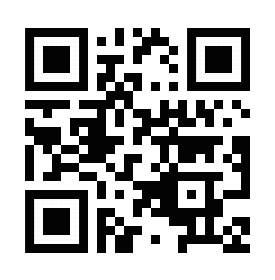 www.t1p.de/cl3l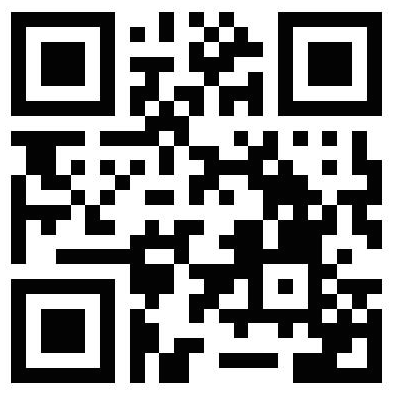 www.t1p.de/k59p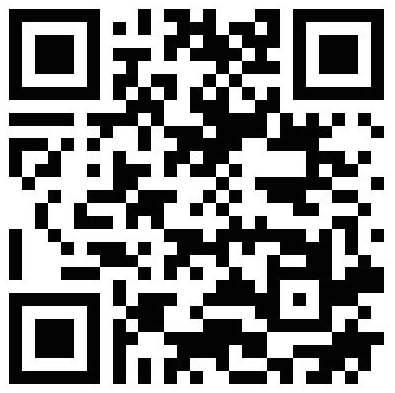 www.t1p.de/kwrk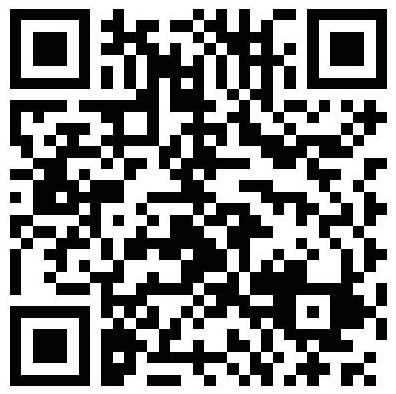 Überleitung Tafel Überleitung Gedicht/Quiz: Originaltitel und Autor werden in Mindmap eingefügt„Auf der Terasse des Café Josty von Paul Boldt“ (1912)TafelEAQuiz: SuS gehen auf learningapps.org und ordnen das Sonett in der richtigen Reihenfolge. Orientieren sich dabei an ihren Rechercheergebnissen im Edupad. Hinweis: Es handelt sich um ein Sonett des Expressionismus, wodurch keine Formstrenge zu erwarten ist.Arbeitsblatt.Kurzlink:  http://t1p.de/998h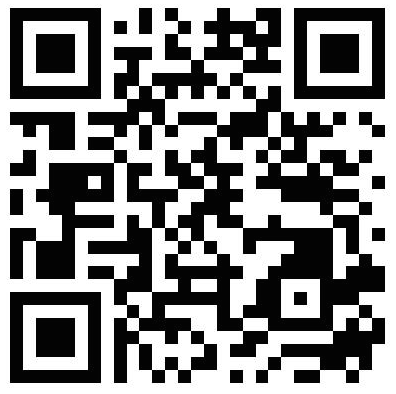 PlenumUm was geht es in dem Gedicht? Mindmap bearbeitenpassende Themen streichen, andere ergänzen. TafelGABearbeitet folgende Aufgaben arbeitsteilig und postet eure Ergebnisse in eurem Edupad.Zeige, inwiefern das Gedicht von Boldt ein Sonett ist.Zeige, inwiefern Boldts Gedicht von der Normalform des Sonetts abweicht.Arbeitsblatt;Digitales EndgerätSchreib- aufgabe/ Hausaufgabe Hausaufgabe. Handelt es sich bei Boldts Auf der Terasse des Café Josty um ein Sonett? Leite deinen Text mit einem vollständigen Basissatz (Titel, Autor, Jahr, Thema) ein. Fasse dann die Ergebnisse aus Aufgabe 5a+b zusammen, um die Leitfrage zu beantworten.Stelle abschließend eine Vermutung darüber an, warum Boldt sich für diese Form entschieden hat.Arbeitsblatt ESBesprechung der Hausaufgabe im Plenum. 